Girl Power! How Young Women Impacted the Holocaust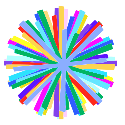 Rosa RobataIn your own words describe Rosa Robata.Why do you think she stood up for others?What would you do in a similar situation?Girl Power! How Young Women Impacted the HolocaustMagda TrocmeIn your own words describe Magda Trocme.Why do you think she stood up for others?What would you do in a similar situation?